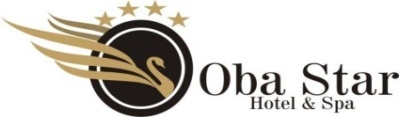 Summer 2023General Information  Address		: Obagöl Mevkii. Mesut Caddesi. 07640-Oba/ Alanya/Antalya.Telephone	: +90 242 514 06 04Fax		: +90 242 514 06 25Website		: www.obastarhotel.com.E-mail		: info@obastarhotel.com: reservation@obastarhotel.comCategory		: 4 StarsConcept		: Ultra All InclusiveLocationOba Star Hotel&Spa is located in the district of Oba, which is 2,5 km from the city center of Alanya.Oba centrum is a cozy area where you can enjoy of a variety of nice restaurants and with a lot of shops where you can lovely shopping.By car it is just 10 minutes from the harbor and from the city center of Alanya, which is well-known for its colorful night life and its shopping facilities.For all those, who prefer the beauty of the nature, the transportation to the Dimçay Stream and its surroundings takes just 15 minutes.   Our private small pebble /sand beach isjust 100m from the hotel’s main building and is easily accessible via an underpass. Distances to Important CentersAlanya			:    2,5   kmAntalya			:   130   kmAntalya Airport		:   125   kmGazipaşa Airport		:     35   kmDim Cave		:       5   kmDamlataş Cave		:       5   kmCleopatra Beach		:       5   kmHospital			:       3   kmPharmacy		:    0,1   kmAccommodationOba Star Hotel& Spa assures you an unforgettable holiday with its 213 modern rooms, restaurants, patisserie, lobby bar, pool bar, 2 outdoor pools and 1 children pool with two slides.  Spa-Centre, private beach, animation, meeting room, doctor’s office and friendly and professional staff.  RoomsOba Star Hotel & Spa has in total  213 rooms, which consist of 181 Standard rooms , 25 economic rooms(French balcony) , 5 rooms with interconnecting door and 2 handicapped-accessible room.As standard  all of our rooms are equipped  with air-condition, telephone, hairdryer, mini bar, satellite TV, wireless Internet access, key card and safety system, electronic safe for valuables, fire-alarm system and a bathroom telephone. Food and BeverageOba Star &Spa is offering an Ultra All Inclusive Concept. The food and beverage services, which we offer to our guests concerning this concept, are detailed below:   *The Service times can be change.   Main MealsBreakfast			07:00 – 09:30 	Open Buffett	Main RestaurantLate Breakfast		09:30 – 10:00	Open Buffett	Main Restaurant tLunch			12:30 – 14:00	Open Buffett	Main RestaurantDinner			19:00 – 21:00	Open Buffett	Main RestaurantLate Dinner		23:30 – 00:30	Mini Buffett	Snack RestaurantNight Snack		01:00 – 06:00	Mini Buffett	Snack RestaurantSnacks, Apéritifs and our Selections for You Snack- and Apéritif-Service	11:00 – 16:00	Self-Service	Beach-BarIce Trolley		15:00 – 16:00	Self-Service	Snack Restaurant (two days a week)Aperıtıf                     	11:00 – 18:00	Self-Service	Snack RestaurantTea- and Cake-Time	10:00—18:00	Self-Service	PatisserieBarsSnack Bar	open 24-hours	All alcoholic and non-alcoholic Beverages *	Beach Bar		10:00 – 18:00          Non-alcoholic Lobby Bar		11:00 – 18:00	All alcoholic and non-alcoholic Beverages	*Freshly squeezed fruit juices, packed ice cream, some alcoholic beverages ,Turkish coffee are served against charge.Mini barYou will find Cola, Fanta, Water and Mineral water  on your arrival day in the Mini bar, which is in your room free  for the beginning .Activities – Soft AnimationsDaily sport activities – water gymnastic, dart, beach volleyball, table tennis, water polo.Night shows – professional performances; like: sketches, contests, fire show, belly dance and magic shows.Water sports – Surfing, water bike, canoe, banana riding, parasailing, water ski, Jet Ski Bike rental. (extra charge)Wellness & SPA CentreTurkish BathFitness RoomSaunaBeauty salon - skin and body care, anti-aging programs, aromatherapy, detoxification, relax care. (extra charge)Massages – aromatic massages, herbal massages, peeling, foam massage, far east massages, exotic massages. (extra charge)Free Services and ActivitiesFollowing services, which are offered under  the Ultra All Inclusive Concept ; like : main meals, ice cream, snack- and apéritif-service , local alcoholic and non alcoholic beverages, you will find Cola, Fanta, Water and Mineral water  on your arrival day in the Mini bar, which is in your room, Children swimming pool with slides.Use of the Turkish Bath, sauna und steam room.Fitness Room.Participation in the animation activities. Sunshade, sun bed, mattress, Beach towel.  Wireless Internet access in the rooms and in the lobby. Internet Café.Electronic Safes in the rooms. Free fruit baskets and wine services to the rooms on special occasions as marriages, anniversaries and birthdays. .  Services and Activities against Charge Room Service.  Some imported beverages, package of ice cream, freshly squeezed fruit juices,Turkish Coffee.Telephone, Fax.Bike and carrental, hairdresser, motorized and nonmotorized water sports, photographer, doctor.    Massage, peeling, skin care,  wellness services. Laundry, dry cleaning and ironing services.Aperitif Menü at the Beach Bar.Standard RoomsEconomic RoomsStandard RoomsEconomic Rooms: The rooms are equipped with 1 double bed and 1 single bed - 2 twin beds – 1 french bed – 1 french bed and 1 single couch – 2 twin beds and 1 single couch. : The rooms are equipped with 1 french bed.Rooms with Interconnecting Door :Rooms with Interconnecting Door :  These accommodations consist of two separate standard rooms with a interconnecting door. These rooms are equipped with 1 double bed and 2 single beds. The family rooms are suitable for the stay of maximum 4 persons.Handicapped-Accessible RoomsHandicapped-Accessible Rooms: These rooms are on the 1st floor of our hotel  and  are specially designed for our guests with handicaps, so that they have comfortable and easy access to the bedroom, bath- room and WC. 